包钢（集团）公司2019年高校毕业生就业意向书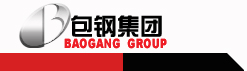 姓  名姓  名性别性别性别□男 □女□男 □女□男 □女□男 □女出生年月出生年月出生年月照片照片照片照片照片照片照片民族毕业院校毕业院校毕业院校照片照片照片照片照片照片照片政治面貌所学专业所学专业所学专业照片照片照片照片照片照片照片学 历□专科□专科□专科□专科□专科学 制学 制学 制学 制学 制学 制    年    年    年    年    年    年职业证书职业证书职业证书职业证书职业证书等级等级等级等级学 历□本科□本科□本科学位：  □无  □学士学位：  □无  □学士学位：  □无  □学士学位：  □无  □学士学位：  □无  □学士学位：  □无  □学士学位：  □无  □学士学位：  □无  □学士学 制学 制学 制    年    年    年计算机等级计算机等级计算机等级计算机等级计算机等级外语等级外语等级外语等级外语等级学 历□研究生□研究生□研究生学位：  □硕士 □博士学位：  □硕士 □博士学位：  □硕士 □博士学位：  □硕士 □博士学位：  □硕士 □博士学位：  □硕士 □博士学位：  □硕士 □博士学位：  □硕士 □博士学 制学 制学 制年年年计算机等级计算机等级计算机等级计算机等级计算机等级外语等级外语等级外语等级外语等级级研究方向研究方向研究方向研究方向研究方向研究方向现居地现居地现居地现居地现居地现居地籍贯籍贯籍贯籍贯籍贯籍贯联系电话联系电话联系电话联系电话联系电话身份证号身份证号应聘类别应聘类别□经营管理、专业技术岗储备人才 □操作技能人才□经营管理、专业技术岗储备人才 □操作技能人才□经营管理、专业技术岗储备人才 □操作技能人才□经营管理、专业技术岗储备人才 □操作技能人才□经营管理、专业技术岗储备人才 □操作技能人才□经营管理、专业技术岗储备人才 □操作技能人才□经营管理、专业技术岗储备人才 □操作技能人才□经营管理、专业技术岗储备人才 □操作技能人才□经营管理、专业技术岗储备人才 □操作技能人才□经营管理、专业技术岗储备人才 □操作技能人才□经营管理、专业技术岗储备人才 □操作技能人才□经营管理、专业技术岗储备人才 □操作技能人才岗位序号岗位序号岗位序号服从调剂服从调剂服从调剂服从调剂□是 岗位序号   □是 岗位序号   □是 岗位序号   □是 岗位序号   □是 岗位序号   □是 岗位序号   应聘类别应聘类别□经营管理、专业技术岗储备人才 □操作技能人才□经营管理、专业技术岗储备人才 □操作技能人才□经营管理、专业技术岗储备人才 □操作技能人才□经营管理、专业技术岗储备人才 □操作技能人才□经营管理、专业技术岗储备人才 □操作技能人才□经营管理、专业技术岗储备人才 □操作技能人才□经营管理、专业技术岗储备人才 □操作技能人才□经营管理、专业技术岗储备人才 □操作技能人才□经营管理、专业技术岗储备人才 □操作技能人才□经营管理、专业技术岗储备人才 □操作技能人才□经营管理、专业技术岗储备人才 □操作技能人才□经营管理、专业技术岗储备人才 □操作技能人才岗位序号岗位序号岗位序号服从调剂服从调剂服从调剂服从调剂□否□否□否□否□否□否教育背景（高中起）起止年月起止年月起止年月起止年月起止年月起止年月毕业院校毕业院校毕业院校毕业院校毕业院校毕业院校毕业院校毕业院校毕业院校所学专业所学专业所学专业所学专业所学专业学历学历学历学历学历学历学位学位学位教育背景（高中起）工作经历经验（简述毕业后获奖（荣誉）情况本人求职意向为包钢（集团）公司本次招聘的专业/岗位。本人保证上述所填内容真实有效，并对真实性负责，包钢（集团）公司有权查询并核实本表所填内容，服从公司安排。本人知晓且同意：如本表中内容失实，可能导致本人应聘资格被取消或录用后被解雇而无任何补偿。应聘者签字 ：           年    月    日         本人求职意向为包钢（集团）公司本次招聘的专业/岗位。本人保证上述所填内容真实有效，并对真实性负责，包钢（集团）公司有权查询并核实本表所填内容，服从公司安排。本人知晓且同意：如本表中内容失实，可能导致本人应聘资格被取消或录用后被解雇而无任何补偿。应聘者签字 ：           年    月    日         本人求职意向为包钢（集团）公司本次招聘的专业/岗位。本人保证上述所填内容真实有效，并对真实性负责，包钢（集团）公司有权查询并核实本表所填内容，服从公司安排。本人知晓且同意：如本表中内容失实，可能导致本人应聘资格被取消或录用后被解雇而无任何补偿。应聘者签字 ：           年    月    日         本人求职意向为包钢（集团）公司本次招聘的专业/岗位。本人保证上述所填内容真实有效，并对真实性负责，包钢（集团）公司有权查询并核实本表所填内容，服从公司安排。本人知晓且同意：如本表中内容失实，可能导致本人应聘资格被取消或录用后被解雇而无任何补偿。应聘者签字 ：           年    月    日         本人求职意向为包钢（集团）公司本次招聘的专业/岗位。本人保证上述所填内容真实有效，并对真实性负责，包钢（集团）公司有权查询并核实本表所填内容，服从公司安排。本人知晓且同意：如本表中内容失实，可能导致本人应聘资格被取消或录用后被解雇而无任何补偿。应聘者签字 ：           年    月    日         本人求职意向为包钢（集团）公司本次招聘的专业/岗位。本人保证上述所填内容真实有效，并对真实性负责，包钢（集团）公司有权查询并核实本表所填内容，服从公司安排。本人知晓且同意：如本表中内容失实，可能导致本人应聘资格被取消或录用后被解雇而无任何补偿。应聘者签字 ：           年    月    日         本人求职意向为包钢（集团）公司本次招聘的专业/岗位。本人保证上述所填内容真实有效，并对真实性负责，包钢（集团）公司有权查询并核实本表所填内容，服从公司安排。本人知晓且同意：如本表中内容失实，可能导致本人应聘资格被取消或录用后被解雇而无任何补偿。应聘者签字 ：           年    月    日         本人求职意向为包钢（集团）公司本次招聘的专业/岗位。本人保证上述所填内容真实有效，并对真实性负责，包钢（集团）公司有权查询并核实本表所填内容，服从公司安排。本人知晓且同意：如本表中内容失实，可能导致本人应聘资格被取消或录用后被解雇而无任何补偿。应聘者签字 ：           年    月    日         本人求职意向为包钢（集团）公司本次招聘的专业/岗位。本人保证上述所填内容真实有效，并对真实性负责，包钢（集团）公司有权查询并核实本表所填内容，服从公司安排。本人知晓且同意：如本表中内容失实，可能导致本人应聘资格被取消或录用后被解雇而无任何补偿。应聘者签字 ：           年    月    日         本人求职意向为包钢（集团）公司本次招聘的专业/岗位。本人保证上述所填内容真实有效，并对真实性负责，包钢（集团）公司有权查询并核实本表所填内容，服从公司安排。本人知晓且同意：如本表中内容失实，可能导致本人应聘资格被取消或录用后被解雇而无任何补偿。应聘者签字 ：           年    月    日         本人求职意向为包钢（集团）公司本次招聘的专业/岗位。本人保证上述所填内容真实有效，并对真实性负责，包钢（集团）公司有权查询并核实本表所填内容，服从公司安排。本人知晓且同意：如本表中内容失实，可能导致本人应聘资格被取消或录用后被解雇而无任何补偿。应聘者签字 ：           年    月    日         本人求职意向为包钢（集团）公司本次招聘的专业/岗位。本人保证上述所填内容真实有效，并对真实性负责，包钢（集团）公司有权查询并核实本表所填内容，服从公司安排。本人知晓且同意：如本表中内容失实，可能导致本人应聘资格被取消或录用后被解雇而无任何补偿。应聘者签字 ：           年    月    日         本人求职意向为包钢（集团）公司本次招聘的专业/岗位。本人保证上述所填内容真实有效，并对真实性负责，包钢（集团）公司有权查询并核实本表所填内容，服从公司安排。本人知晓且同意：如本表中内容失实，可能导致本人应聘资格被取消或录用后被解雇而无任何补偿。应聘者签字 ：           年    月    日         本人求职意向为包钢（集团）公司本次招聘的专业/岗位。本人保证上述所填内容真实有效，并对真实性负责，包钢（集团）公司有权查询并核实本表所填内容，服从公司安排。本人知晓且同意：如本表中内容失实，可能导致本人应聘资格被取消或录用后被解雇而无任何补偿。应聘者签字 ：           年    月    日         本人求职意向为包钢（集团）公司本次招聘的专业/岗位。本人保证上述所填内容真实有效，并对真实性负责，包钢（集团）公司有权查询并核实本表所填内容，服从公司安排。本人知晓且同意：如本表中内容失实，可能导致本人应聘资格被取消或录用后被解雇而无任何补偿。应聘者签字 ：           年    月    日         本人求职意向为包钢（集团）公司本次招聘的专业/岗位。本人保证上述所填内容真实有效，并对真实性负责，包钢（集团）公司有权查询并核实本表所填内容，服从公司安排。本人知晓且同意：如本表中内容失实，可能导致本人应聘资格被取消或录用后被解雇而无任何补偿。应聘者签字 ：           年    月    日         本人求职意向为包钢（集团）公司本次招聘的专业/岗位。本人保证上述所填内容真实有效，并对真实性负责，包钢（集团）公司有权查询并核实本表所填内容，服从公司安排。本人知晓且同意：如本表中内容失实，可能导致本人应聘资格被取消或录用后被解雇而无任何补偿。应聘者签字 ：           年    月    日         本人求职意向为包钢（集团）公司本次招聘的专业/岗位。本人保证上述所填内容真实有效，并对真实性负责，包钢（集团）公司有权查询并核实本表所填内容，服从公司安排。本人知晓且同意：如本表中内容失实，可能导致本人应聘资格被取消或录用后被解雇而无任何补偿。应聘者签字 ：           年    月    日         本人求职意向为包钢（集团）公司本次招聘的专业/岗位。本人保证上述所填内容真实有效，并对真实性负责，包钢（集团）公司有权查询并核实本表所填内容，服从公司安排。本人知晓且同意：如本表中内容失实，可能导致本人应聘资格被取消或录用后被解雇而无任何补偿。应聘者签字 ：           年    月    日         本人求职意向为包钢（集团）公司本次招聘的专业/岗位。本人保证上述所填内容真实有效，并对真实性负责，包钢（集团）公司有权查询并核实本表所填内容，服从公司安排。本人知晓且同意：如本表中内容失实，可能导致本人应聘资格被取消或录用后被解雇而无任何补偿。应聘者签字 ：           年    月    日         本人求职意向为包钢（集团）公司本次招聘的专业/岗位。本人保证上述所填内容真实有效，并对真实性负责，包钢（集团）公司有权查询并核实本表所填内容，服从公司安排。本人知晓且同意：如本表中内容失实，可能导致本人应聘资格被取消或录用后被解雇而无任何补偿。应聘者签字 ：           年    月    日         本人求职意向为包钢（集团）公司本次招聘的专业/岗位。本人保证上述所填内容真实有效，并对真实性负责，包钢（集团）公司有权查询并核实本表所填内容，服从公司安排。本人知晓且同意：如本表中内容失实，可能导致本人应聘资格被取消或录用后被解雇而无任何补偿。应聘者签字 ：           年    月    日         本人求职意向为包钢（集团）公司本次招聘的专业/岗位。本人保证上述所填内容真实有效，并对真实性负责，包钢（集团）公司有权查询并核实本表所填内容，服从公司安排。本人知晓且同意：如本表中内容失实，可能导致本人应聘资格被取消或录用后被解雇而无任何补偿。应聘者签字 ：           年    月    日         本人求职意向为包钢（集团）公司本次招聘的专业/岗位。本人保证上述所填内容真实有效，并对真实性负责，包钢（集团）公司有权查询并核实本表所填内容，服从公司安排。本人知晓且同意：如本表中内容失实，可能导致本人应聘资格被取消或录用后被解雇而无任何补偿。应聘者签字 ：           年    月    日         本人求职意向为包钢（集团）公司本次招聘的专业/岗位。本人保证上述所填内容真实有效，并对真实性负责，包钢（集团）公司有权查询并核实本表所填内容，服从公司安排。本人知晓且同意：如本表中内容失实，可能导致本人应聘资格被取消或录用后被解雇而无任何补偿。应聘者签字 ：           年    月    日         本人求职意向为包钢（集团）公司本次招聘的专业/岗位。本人保证上述所填内容真实有效，并对真实性负责，包钢（集团）公司有权查询并核实本表所填内容，服从公司安排。本人知晓且同意：如本表中内容失实，可能导致本人应聘资格被取消或录用后被解雇而无任何补偿。应聘者签字 ：           年    月    日         本人求职意向为包钢（集团）公司本次招聘的专业/岗位。本人保证上述所填内容真实有效，并对真实性负责，包钢（集团）公司有权查询并核实本表所填内容，服从公司安排。本人知晓且同意：如本表中内容失实，可能导致本人应聘资格被取消或录用后被解雇而无任何补偿。应聘者签字 ：           年    月    日         本人求职意向为包钢（集团）公司本次招聘的专业/岗位。本人保证上述所填内容真实有效，并对真实性负责，包钢（集团）公司有权查询并核实本表所填内容，服从公司安排。本人知晓且同意：如本表中内容失实，可能导致本人应聘资格被取消或录用后被解雇而无任何补偿。应聘者签字 ：           年    月    日         本人求职意向为包钢（集团）公司本次招聘的专业/岗位。本人保证上述所填内容真实有效，并对真实性负责，包钢（集团）公司有权查询并核实本表所填内容，服从公司安排。本人知晓且同意：如本表中内容失实，可能导致本人应聘资格被取消或录用后被解雇而无任何补偿。应聘者签字 ：           年    月    日         本人求职意向为包钢（集团）公司本次招聘的专业/岗位。本人保证上述所填内容真实有效，并对真实性负责，包钢（集团）公司有权查询并核实本表所填内容，服从公司安排。本人知晓且同意：如本表中内容失实，可能导致本人应聘资格被取消或录用后被解雇而无任何补偿。应聘者签字 ：           年    月    日         